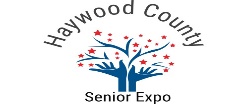 Thank you for Representing your business at the 2nd annual Senior Expo!To reserve a table for your business, please fill out the information below and email to cdsmanagementllc@outlook.com or fax to 1-800-924-6090 Reservation fee is $50.00 per tablePlease include a door prize for your table, we will hold drawings throughout the day!Reservations and payment should be made by March 1, 2019 (Table space is limited so early reservations are advised!)Name of your business _______________________________________Contact person ____________________________________Phone number _________________________I will be paying via     ___ Check		___ Cash Set-up time for this event will be from 8:00-8:30 on the morning of the event, or 4:00-5:00 on May 2nd (the evening prior). (Make checks payable to: CDS Management with memo “Haywood Senior Expo”)Registration fees should be sent or delivered to 203 McCracken St. Waynesville NC 28786. Questions call: 828-342-2136 Please provide your email address so that we may send you your table assignment and or updated details as the event nears!Email: ____________________________Sign below: Please note that by signing this commitment to be a vendor at the 2019 Senior Expo., you acknowledge and agree to remain (set-up) at your table for the duration 9 am – 2pm of this event. Anyone that violates this agreement will not be allowed to attend next year.Print Name _____________________  Sign ____________________  Date _____